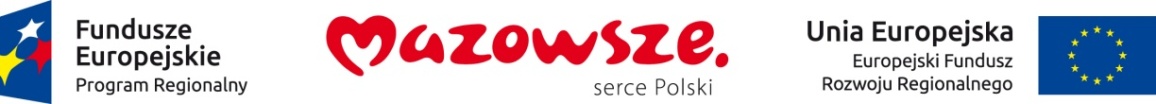 Brochów, dnia 23.12.2020 rZP.273.32.2020GMINA BROCHÓW
BROCHÓW 125
05-088 BROCHÓWUnieważnienie zapytania ofertowego z dnia 14 grudnia 2020 r.na wykonanie przedmiotu zamówienia pod nazwą:„Wyposażenie pracowni przedmiotowych w Szkołach Podstawowych w Lasocinie i Śladowie II” dla Projektu pn. „Kalejdoskop wiedzy w Szkołach Podstawowych w Lasocinie i Śladowie”  współfinansowanego z Europejskiego Funduszu Społecznego w ramach Osi Priorytetowej X „Edukacja dla rozwoju regionu” Działania 10.1 Kształcenie i rozwój dzieci i młodzieży, Poddziałania 10.1.1 „Edukacja ogólna” 
Regionalnego Programu Operacyjnego Województwa Mazowieckiego na lata 2014-2020Gmina Brochów informuje o unieważnieniu zapytania ofertowego z dnia 14.12.2020 r. na wykonanie zamówienia pod nazwą: „Wyposażenie pracowni przedmiotowych w Szkołach Podstawowych w Lasocinie i Śladowie II” dla Projektu pn. „Kalejdoskop wiedzy w Szkołach Podstawowych w Lasocinie i Śladowie”  współfinansowanego z Europejskiego Funduszu Społecznego w ramach Osi Priorytetowej X „Edukacja dla rozwoju regionu” Działania 10.1 Kształcenie i rozwój dzieci i młodzieży, Poddziałania 10.1.1 „Edukacja ogólna” 
Regionalnego Programu Operacyjnego Województwa Mazowieckiego na lata 2014-2020UZASADNIENIEUnieważnienie odbywa się zgodnie z zapisem zawartym w rozdziale XIV „Pozostałe postanowienia i informacje” punkt 14.3 ww. zapytania ofertowego, w którym Zamawiający zastrzegł sobie prawo do unieważnienia zapytania ofertowego w każdym czasie bez podania przyczyny.Od decyzji podjętej przez Zamawiającego nie przysługuje odwołanie. Wszelkie pisma składane przez Wykonawców mające charakter odwołania od rozstrzygnięć, Zamawiający pozostawi bez rozpatrzenia.WÓJT GMINY BROCHÓW     PIOTR SZYMAŃSKI                    (-)